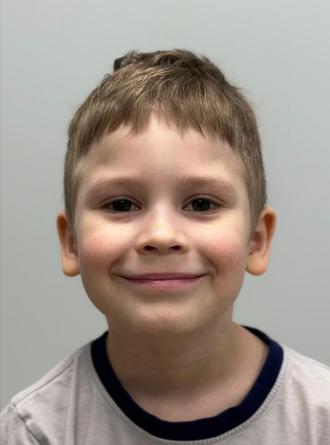 Егор М. 2018 г.р.Доброжелательный ,коммуникабельный ,легко вступает в контакт ,любит помогать детям и взрослым .